Государственное автономное профессиональное образовательное учреждениеРеспублика Башкортостан«Белебеевский медицинский колледж»(ГАПОУ  РБ «Белебеевский медицинский колледж»)Методическая разработка по воспитательной работеТЕМА: «Лето с физической культурой»направление: формирование здорового образа жизниАвтор: Садовникова Лилия Анваровна 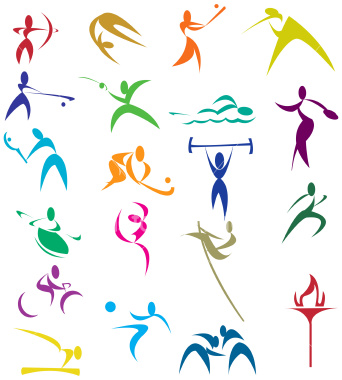 г. БелебейСодержание1. Пояснительная записка…………………………………………….3 2. Цели и задачи……………………………………………………….43. Перечень используемого оборудования и материалов…………... 5 4. План внеклассного мероприятия………………………….……….65. Методические рекомендации……………………………..………106. Литература………………………………………………………..…117. Приложения……………………………………………………….....12Пояснительная запискаДанная методическая разработка может быть использована как для проведения внеклассного мероприятия по физической культуре, так и для мероприятий, проводимых по формированию здорового образа жизни.  Конкурс проводится в три этапа. На первом этапе, во время летних каникул, обучающиеся, создают фильм под названием «Лето с физической культурой». На втором этапе, до 15 сентября просмотр видеороликов и отбор наилучших работ. На третьем этапе, конкурс выбранных видеороликов согласно следующим критериям: соответствие теме, актуальность, участие в фильме самого обучающегося, соблюдение регламента (время 3 мин.), оригинальность названия фильма, сюжет фильма должен включать разминку, основную часть, заключительную часть, выбранные видеоролики оценивают оценочная комиссия и студенты первокурсники.По окончании конкурса проводится награждение победителей грамотами и памятными подарками. Цель: Активизация пропаганды и формирование здорового образа жизни и разумного стиля поведения в молодежной среде.Задачи:Выработка навыков использования теоретических знаний в практической работе.Воспитать потребность к систематическим занятиям физическими упражнениями и здоровому образу жизни.Формировать интерес к общеобразовательной дисциплине.Развивать внимание, умственную активность, творческие способности.Развивать умение грамотно, четко и точно выражать мысли.Развивать физические качества. Организовать досуг студентов во время летних каникул.Перечень используемого оборудования и материалов:Методическое:- методическая разработка для преподавателей, сопровождаемая презентацией;- лекционный материал по дисциплине физическая культура;- видеоролики:1. Праздник День Физкультурника в г. Белебее.2. «Десять причин, почему необходимо заниматься спортом».3. «Утренняя зарядка».4. «Делайте зарядку».5. «Обще-развивающие упражнения».6. «Спорт на природе при любой погоде».7. «В здоровом теле - здоровый дух». - пакет для оценочной комиссии. 2. Техническое:Экран. Проекционная система.Оборудование.План внеклассного мероприятия Конкурс видеороликов по теме: Лето с физической культурой посвященный «Дню физкультурника» и Году кино.Пояснительная записка.В конце учебного года разрабатывается положение о проведение конкурса по теме: «Лето с физической культурой», в котором принимают участие обучающиеся, отделение сестринское дело и лечебное дело (Приложение 1) Обучающиеся в течение летних каникул создают фильм «Лето с физической культурой», где они используют различные формы самостоятельных занятий физическими упражнениями и спортом. В сентябре месяце они демонстрируют  подготовленные видеоролики (Приложение 2).  После демонстрации их оценивает оценочная комиссия (Приложение 3)Актуальность темы. Отношение студентов к физической культуре и спорту – одна из актуальных социально-педагогических проблем. Реализация этой задачи должна рассматриваться с двуединой позиции – как личностно значимая и общественно необходимая. Многочисленные данные науки и практики свидетельствуют о том, что физкультурно-спортивная деятельность еще не стала для студентов насущной потребностью, не превратилась в интерес личности.3. Введение во внеклассное мероприятие.  Конкурс посвящен Году кино и Дню физкультурника. День физкультурника, отмечается в России с 1939 года и проводится во вторую субботу августа. Этот праздник получил широкое распространение впервые десятилетия Советской власти в 1920 – 1930-х годах, когда был внедрён лозунг «В здоровом теле - здоровый дух!»Спорт начал стремительно развиваться. Спортсмены стали одними из наиболее популярных людей в стране. Ни одна праздничная демонстрация не проходила без участия гимнастов, футболистов и других представителей спорта. В университетах и институтах начали открываться физкультурные факультеты, а позднее целые учебные заведения готовили будущих физкультурников. Сегодня День физкультурника своим профессиональным праздником считают все тренеры, учителя физкультуры, спортсмены и простые любители физкультуры. А сам праздник продолжают широко отмечать в нашей стране. В 2016 г. эта дата пришлась на 13 августа. (Видеоролик праздника День Физкультурника в г. Белебее)4. Выступление обучающихся с демонстрацией видеороликов и ответами на вопросы. Всем известно значение физической культуры и спорта для человека. Занятия физкультурой и спортом готовят человека к жизни, закаляют тело и укрепляют здоровье, содействуют гармоничному физическому развитию человека, способствуют воспитанию необходимых черт личности, моральных и физических качеств, необходимых будущим специалистам в их профессиональной деятельности.Просмотр видеоролика Сидоровой Гали группа 2 ф2 «10 причин почему необходимо заниматься спортом» Конкретные направления и организационные формы использования самостоятельных занятий зависят от пола, возраста, состояния здоровья, уровня физической и спортивной подготовленности занимающихся. Можно выделить гигиеническое, оздоровительно-рекреативное, обще подготовительное, спортивное, профессионально-прикладное и лечебное направления. Существует три формы самостоятельных занятий: утренняя гигиеническая гимнастика;  упражнения в течение учебного дня; самостоятельные тренировочные занятия. 1 форма. Утренняя гигиеническая гимнастика. В комплексы УГГ следует включать упражнения для всех групп мышц, упражнения на гибкость и дыхательные упражнения. Не рекомендуется выполнять упражнения на выносливость (например, длительный бег до утомления), статического характера, со значительными отягощениями. Можно включать упражнения со скакалкой, эспандером и резиновым жгутом, с мячом (элементы игры в волейбол, баскетбол, футбол с небольшой нагрузкой). При составлении комплексов и их выполнении рекомендуется физическую нагрузку на организм повышать постепенно, с максимумом в середине и во второй половине комплекса. К окончанию выполнения комплекса упражнений нагрузка снижается, и организм приводится в сравнительно спокойное состояние. Между сериями из 2-3 упражнений (а при силовых – после каждого) выполняется упражнение на расслабление или медленный бег. Утренняя гигиеническая гимнастика должна сочетаться с самомассажем и закаливанием организма. Сразу же после выполнения комплекса утренней гимнастики рекомендуется сделать самомассаж основных мышечных групп ног, туловища и рук (5-7 мин) и выполнить водные процедуры с учетом правил и принципов закаливания.Просмотр видеоролика Гайнутдиновой Регины группа 4 ф2 «Утренняя зарядка» 2 форма. Упражнения в течение учебного дня выполняются в перерывах между учебными или самостоятельными занятиями. Такие упражнения предупреждают наступающее утомление, способствуют поддержанию высокой работоспособности в течение длительного времени без перенапряжения. Выполнение физических упражнений в течение 10-15 мин каждые 1-1,5 ч работы оказывают вдвое больший стимулирующий эффект, чем отдых в два раза большей продолжительности. Физические упражнения нужно проводить в хорошо проветренных помещениях. Очень полезно выполнять упражнения на открытом воздухе.Просмотр видеоролика Архиповой Елены группа 2 м2 «Делайте зарядку» 3 форма. Самостоятельные тренировочные занятия можно проводить индивидуально или в группе из 3-5 человек и более. Групповая тренировка более эффективна, чем индивидуальная. Выезд или выход для тренировок за пределы населенного пункта может проводиться группой из 3-5 человек и более. При этом должны быть предприняты все необходимые меры предосторожности по профилактике спортивных травм, обморожения и т.д. Заниматься рекомендуется 2 - 3 раз в неделю по 1-1,5 ч. Заниматься менее 2 раз в неделю нецелесообразно, так как это не способствует повышению общего уровня тренированности организма. Лучшее время для тренировок – вторая половина дня, через 2-3 ч после обеда. Можно тренироваться и в другое время, но не раньше чем через 2 ч до приема пищи или отхода ко сну. Не рекомендуется тренироваться утром сразу после сна натощак (в это время необходимо выполнять гигиеническую гимнастику). Тренировочные занятия должны носить комплексный характер, т.е. способствовать развитию физических качеств, а также укреплять здоровье и повышать общую работоспособность организма. Просмотр видеоролика Васильевой Кристины группа 2 м2 «Обще-развивающие упражнения» Наиболее распространенные средства самостоятельных занятий в колледже  – это ходьба и бег, кросс, дорожки здоровья, ходьба и бег на лыжах, велосипедные прогулки, ритмическая гимнастика, атлетическая гимнастика, спортивные и подвижные игры, туристские походы, занятия на тренажерах. Наиболее доступными и полезными средствами физической тренировки являются ходьба и бег на открытом воздухе. Ходьба улучшает обмен веществ в организме и активизирует деятельность сердечно-сосудистой, дыхательной и других систем организма. Эффективность воздействия ходьбы на организм человека зависит от длины шага, скорости ходьбы и ее продолжительности.Просмотр видеоролика Немченко Дарьи и Абунагимовой Айгуль группа 4 м1 под названием «Спорт на природе при любой погоде»  Бег – наиболее эффективное средство укрепление здоровья и повышения уровня физической тренированности. Начинающие бегуны в качестве подготовительного средства могут применять чередование ходьбы и бега. Например, 50 м бега и 150 м ходьбы, затем 100 м бега и 100 м ходьбы. Отрезки бега должны увеличиваться непроизвольно, естественным путем, до тех пор, пока бег не станет непрерывным.Просмотр видеоролика Салимов Артур, Гайдов Никита группа 3 м1 «В здоровом теле здоровый дух» 5. Вспомните фильмы, где в сюжете присутствует физическая культура и спорт (Приложение 4) 6. Подведение итогов и награждение победителей (Приложение 5)Методические рекомендации (выводы)Внеклассное мероприятие охватывает большой процент обучающихся в колледже. В наш век высоких технологий практически каждый может создать видеоролик  даже на простой мобильный телефон. Материал к фильму они придумывают сами, где развиваются творческие способности. При создании фильма используют знания, изученные на уроках физической культурой, пользуются интернет источниками,  литературой, привлекают родных, друзей. А также большой мотивацией к здоровому образу жизни является занятия самим обучающимся физической культурой и спортом, что оказывает благотворное влияние на здоровье. На протяжении всего каникулярного времени юноши и девушки самостоятельно подбирают и выполняют доступные комплексы упражнений, тем самым развивая физические качества, мышление, умственные способности. ЛитератураДля студентов1. Барчуков И.С., Назаров Ю.Н., Егоров С.С. и др. Физическая культура и физическая подготовка: учебник для студентов вузов, курсантов и слушателей образовательных учреждений высшего профессионального образования МВД России / под ред. В.Я.Кикотя, И.С.Барчукова. — М., 2010.2. Барчуков И. С. Теория и методика физического воспитания и спорта: учебник / под общ. ред. Г. В. Барчуковой. — М., 2011.3. Бишаева А.А. Физическая культура: учебник для студ. учреждений сред. проф. образования. — М., 2014.4. Гамидова С. К. Содержание и направленность физкультурно-оздоровительных занятий. — Смоленск, 2012.5.  Решетников Н.В., Кислицын Ю. Л., Палтиевич Р. Л., Погадаев Г.И. Физическая культура: учеб. пособие для студ. учреждений сред. проф. образования. — М., 2010.6. СайгановаЕ.Г, Дудов В.А. Физическая культура. Самостоятельная работа: учеб. пособие. — М., 2010. — (Бакалавриат).Для преподавателей1.  Кабачков В.А. Полиевский С.А., Буров А.Э. Профессиональная физическая культура в системе непрерывного образования молодежи: науч.-метод. пособие. — М., 2010.2. Манжелей И. В. Инновации в физическом воспитании: учеб. пособие. — Тюмень, 2010.3.  Тимонин А. И. Педагогическое обеспечение социальной работы с молодежью: учеб. пособие / под ред. Н.Ф.Басова. — 3-е изд. — М., 2013.Интернет-ресурсыwww.minstm.gov.ru (Официальный сайт Министерства спорта Российской Федерации).www.edu.ru (Федеральный портал «Российское образование»).www.olympic.ru (Официальный сайт Олимпийского комитета России).Приложение 1Положениео проведение конкурса по физической культуре«Лето с физической культурой»Посвященное Году кино и Дню физкультурникаКонкурс проводится для студентов ГАПОУ РБ «Белебеевский медицинский колледж», занимающихся в специальной медицинской группе и освобожденных от занятий физической культурой.ЦелиАктивизация пропаганды и формирование здорового образа жизни и разумного стиля поведения в молодежной среде.Задачи1. Развитие творческих способностей.2. Развитие физических качеств и укрепление здоровья.3. Организовать досуг студентов во время летних каникул.Время и место проведенияСентябрь 2016 год, Белебеевский медицинский колледжПрограмма проведения конкурсаI этапСоздание фильма под названием «Лето с физической культурой»II этапДо 15 сентября просмотр видеороликов и отбор наилучших работ.IIIэтапКонкурс выбранных видеороликов.Оценивается1. Соответствие теме.2. Актуальность.3. Участие в фильме самого студента.4. Соблюдение регламента (время 3 мин.)5. Оригинальность названия фильма.6. Сюжет фильма должен включать разминку, основную часть, заключительную часть.7. Максимальная оценка 2 балла.Награждение победителейI место, II место, III местоНоминации: Растим здоровое поколение, Лучшая пропаганда Здорового образа жизни,  Спорт на природе при любой погоде. Приложение 2Программаконкурса «Лето с физической культурой»для обучающихся Белебеевского медицинского колледжаПриложение 3Оценочный лист члена комиссииконкурса  «Лето с физической культурой»Дата ________Ф.И.О. члена жюри_____________________________________________По каждому критерию выставляется оценка в баллах:2 балла – полное соответствие требованиям1 балл – частичное соответствие0 баллов – несоответствие предъявляемым требованиямОценочный лист студентовконкурса  «Лето с физической культурой»Дата ________Группа______По каждому критерию выставляется оценка в баллах:2 балла – полное соответствие требованиям1 балл – частичное соответствие0 баллов – несоответствие предъявляемым требованиямПриложение 4Советские  фильмы про спорт.«Девушка и Гранд» СССР 1981г.
Режиссер: Виктор Садовский.
В главных ролях: Марина Дюжева, Аристарх Ливанов, Виктор Евграфов,Нина Ургант, Олег Жаков.«Запасной игрок» СССР 1954г.
Режиссер:Семен Тимошенко
Жанр: комедия,Русские, спортивные.
В главных ролях: Георгий Вицин, Всеволод Кузнецов, Павел Кадочников, Татьяна Конюхова.«Тактика бега на длинную дистанцию» СССР 1978г.
Режиссеры: Евгений Васильев, Рудольф Фрунтов.
Жанр: Военные, Драмы, Спорт, Советское кино.
В главных ролях:  Георгий Корольчук, Виктор Зозулин, Эммануил Виторган, Лариса Удовиченко, Владимир Носик.«Вратарь» СССР 1936г.
Режиссер: Семен Тимошенко
Жанр:  Комедии, Мелодрамы, Спорт, Советское кино. 
В главных ролях: Григорий Плужник, Татьяна Гурецкая, Людмила Глазова, Анатолий Горюнов, Валерий Соловцов.«Голубой лёд» СССР 1969г.
Режиссеры: Виктор Соколов
Жанр: Драмы, Спорт.
В главных ролях:  Александр Горелик, Наталья Седых, Мэр Гаршнек, Анатолий Бабенко.«Хоккеисты» СССР 1965г.
Режиссеры: Рафаил Гольдин
Жанр: Драмы, Спорт, Советское кино.
В главных ролях: Владимир Ивашов, Эльза Леждей, Николай Озеров, Николай Рыбников, Вячеслав Шалевич.«Удар! Ещё удар!» СССР 1968г.
Режиссеры: В. Садовский
Жанр: Комедии, Спорт.
В главных ролях: Юрий Волков, Виктор Коршунов, Алексей Смирнов, Валентин Смирнитский, Алексей Кожевников.«Вторая попытка Виктора Крохина» СССР 1977г.
Режиссеры: Игорь Шешуков.
Жанр: Драмы, Спорт.
В главных ролях: Александр Харашкевич, Виктор Полуектов, Людмила Гурченко, Николай Рыбников, Олег Борисов.«Спорт, спорт, спорт» СССР 1970г.
Режиссеры: Элем Климов.
Жанр: Документальные, Комедии, Спорт. 
В главных ролях: 
Белла Ахмадулина, Владимир Андреев, Валерий Брумель, Игорь Класс, Евгений Матвеев.«Ход белой королевы» СССР 1971г.
Режиссеры: В. Садовский.
Жанр: Драмы, спорт.
В главных ролях: Светлана Головина, Кирилл Лавров, Виктория Федорова, Николай Озеров, Константин Корнаков.« Всё решает мгновение» СССР 1978г.
Режиссеры: Виктор Садовский Жанр: Драмы, Мелодрамы, Спорт.  В главных ролях: Галина Беляева, Ольга Агеева, Борис Зайденберг, Наталья Фатеева, Александр Абдулов. Приложение 5ГОСУДАРСТВЕННОЕ АВТОНОМНОЕ ПРОФЕССИОНАЛЬНОЕ ОБРАЗОВАТЕЛЬНОЕ УЧРЕЖДЕНИЕРЕСПУБЛИКИ БАШКОРТОСТАН«БЕЛЕБЕЕВСКИЙ МЕДИЦИНСКИЙ КОЛЛЕДЖ»ПРОТОКОЛзаседания комиссии конкурса видеороликов «Лето с физической культурой» г. Белебейот 19 сентября 2016 г                                                                                                    №2Председатель комиссии:И.А Полякова – председатель ЦМК общеобразовательных, ОГСЭ и ЕН дисциплинЧлены комиссии:Н.Я. Байтурина–заведующий по воспитательной работеН.И.Тихонова – преподаватель МДК 02.02. «Основы реабилитации»Г.Б. Валиуллина – преподаватель учебной дисциплины «Башкирский язык» Л.А. Садовникова – преподаватель учебной дисциплины «Физическое воспитание»Повестка дня:Проведение конкурса видеороликов «Лето с физической культурой» Решение: Наградить грамотами и определить номинации участника ГАПОУ РБ «Белебеевский медицинский колледж» следующих студентов, занявших призовые места:Председатель комиссии  И.А ПоляковаЧлены комиссии: Н.Я. Байтурина Н.И.Тихонова Г.Б. Валиуллина Л.А. СадовниковаПриложение 6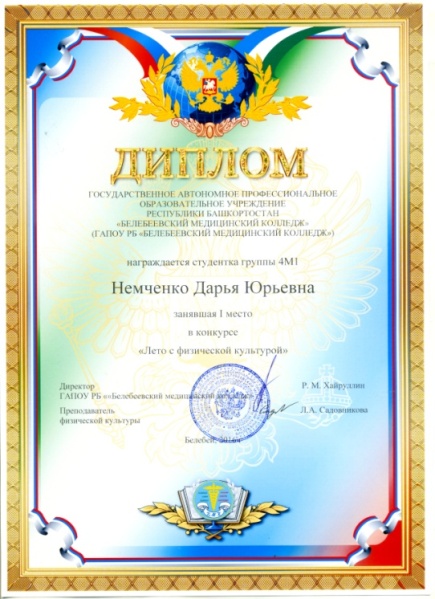 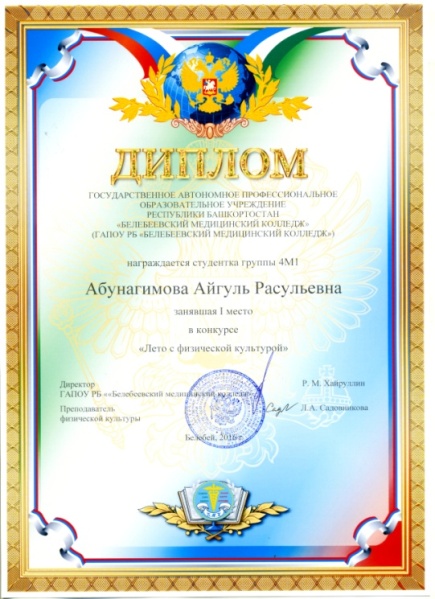 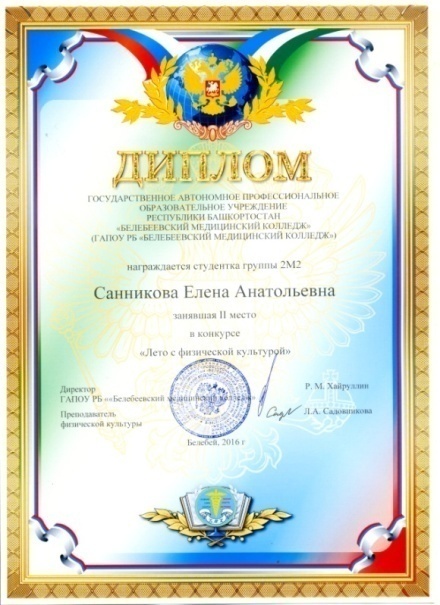 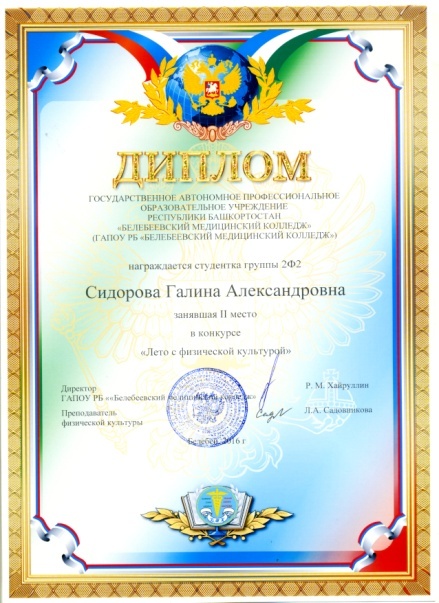 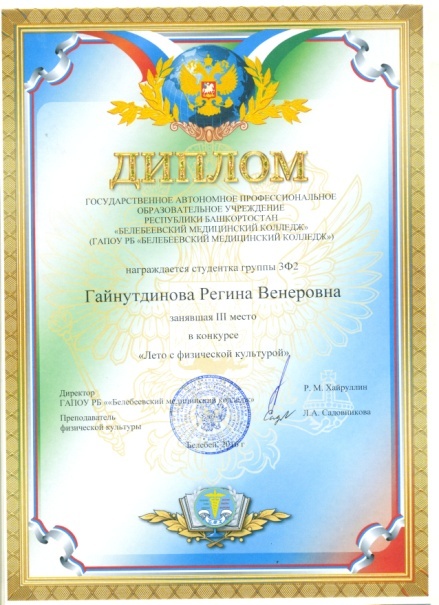 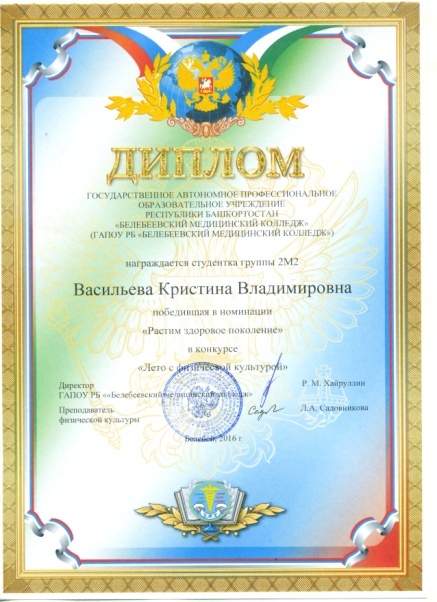 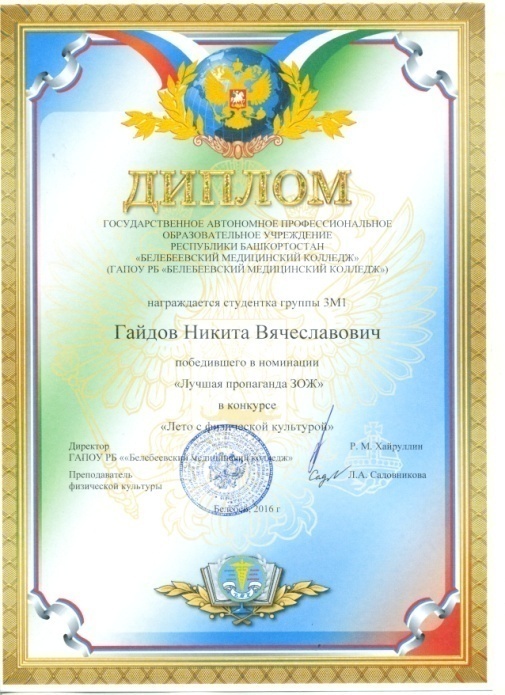 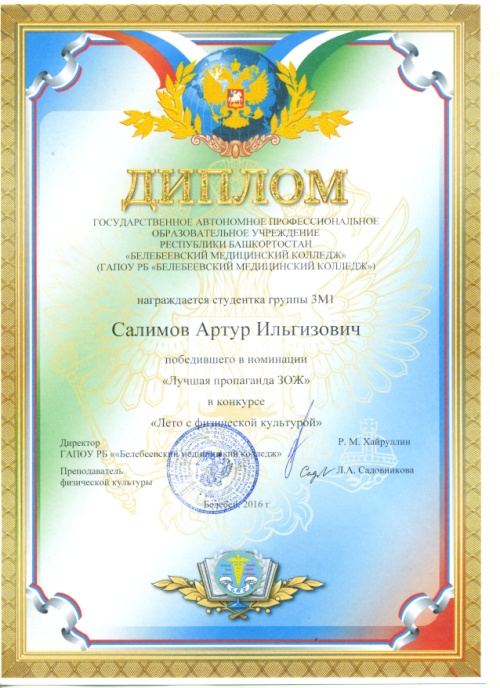 Рассмотрено на заседанииЦМК общеобразовательных, ОГСЭ и ЕН дисциплин Протокол №_________            «____»____________2016 г.                                     Председатель____ И.А ПоляковаУтверждаюГАПОУ РБ «Белебеевскиймедицинский колледж»Зав. учебной частью«___»____________ 2016 г.__________Л. Р. Логанова№Название фильмовДокладчикРегла-мент1.Открытие конкурсаПреподаватель Садовникова Л.А.2 мин.2.«10 причин, почему необходимо заниматься спортом»Студентка группы 2 ф2Сидорова Галя2 мин. 22 сек.3.«Утренняя зарядка»Студентка группы 4ф2Гайнутдинова Регина2 мин. 40 сек.4.«Делайте зарядку»Студентка группы 2м2 Архипова Лена4 мин. 36 сек.5.«Обще-развивающие упражнения»Студентка группы 2 м2Васильева Кристина 7 мин.11 сек.6. «Спорт на природе при любой погоде».Студентки группы 4 м1 Немченко Дарья, АбунагимовойАйгуль3 мин.9 сек.7.«В здоровом теле - здоровый дух»Студенты группы 3м1 Гайдов Никита, Салимов Артур4 мин. 9 сек.8.ВыводыПреподавательСадовникова Л.А.2 мин.9.Результаты оценочной комиссииПредседатель комиссии3 мин.№ п/пКритерии оценки студенческих фильмовНомера участниковНомера участниковНомера участниковНомера участниковНомера участниковНомера участниковНомера участников№ п/пКритерии оценки студенческих фильмов12345671.Соответствие фильма теме2.Актуальность темы3.Участие в фильме самого студента4.Оригинальность названия фильма5.Сюжет фильма должен включать разминку, основную часть, заключительную часть6Соблюдение регламента (3 мин.)7.Общее впечатлениеСумма баллов№ п/пКритерии оценки студенческих фильмовНомера участниковНомера участниковНомера участниковНомера участниковНомера участниковНомера участниковНомера участников№ п/пКритерии оценки студенческих фильмов12345671.Соответствие фильма теме2.Актуальность темы3.Участие в фильме самого студента4.Оригинальность названия фильма5.Сюжет фильма должен включать разминку, основную часть, заключительную часть6Соблюдение регламента (3 мин.)7.Общее впечатлениеСумма баллов№ п/пФ.И.О.Название видеороликаМесто1.Студентка группы 2 ф2Сидорова Галя «10 причин, почему необходимо заниматься спортом»II2.Студентка группы 4ф2Гайнутдинова Регина«Утренняя зарядка»III3.Студентка группы 2м2 Архипова Лена«Делайте зарядку»II4.Студентка группы 2 м2Васильева Кристина «Обще-развивающие упражнения»номинация5.Студентки группы 4 м1Немченко Дарья, АбунагимовойАйгуль «Спорт на природе при любой погоде».I6.Студенты группы 3м1 Гайдов Никита, Салимов Артур«В здоровом теле здоровый дух»номинация